ΔΙΕΥΘΥΝΣΗ ΔΙΟΙΚΗΤΙΚΟΥ - ΟΙΚΟΝΟΜΙΚΟΥΤμήμα Συλλογικών και Ατομικών Οργάνων   και Επιτροπών                                                                Σέρρες    6.9.2016 Πληροφορίες: Φ. Γκαβέζου                                           Α.Π.:           2939                                               E-mail: gavezou@teiser.grΤηλ.: 23210 – 49210                                                       Fax: 23210 - 46556Α Ν Α Κ Ο Ι Ν Ω Σ ΗΚλήρωσης για τη συγκρότηση εφορευτικής επιτροπής για τις Εκλογές αιρετών εκπροσώπων στο Υπηρεσιακό Συμβούλιο Διοικητικού Προσωπικού του ΤΕΙ Κεντρικής Μακεδονίας για τη χρονική περίοδο 1-1-2017 έως 31-12-2018.Έχοντας υπόψη :Την αριθμ. ΔΙΚΠΡ/Φ80/30/8703/88 (ΦΕΚ 684 Β') Υ.Α «Τρόπος, διαδικασία και προϋποθέσεις εκλογής των εκπροσώπων των υπαλλήλων στα υπηρεσιακά συμβούλια του προσωπικού των δημοσίων υπηρεσιών και των νομικών προσώπων δημοσίου δικαίου», όπως τροποποιήθηκε με τις Υ.Α. αριθμ.ΔΙΚΠΡ/Φ80/54/11988/88 (ΦΕΚ 876 Β΄), ΔΙΔΑΔ/Φ.37/165/30179/3-9-90, (ΦΕΚ 562 Β’) και ΔΙΔΑΔ/φ.37.9/683/19516/26-9-2001 (ΦΕΚ 1246 Β΄) και την αριθμ.Β1/322/24-4-89 (ΦΕΚ 304 Β΄)Τις διατάξεις της παρ.6 του άρθ. 159 του Ν.3528/2007 (ΦΕΚ 26 Α΄), όπως αντικαταστάθηκε με τις διατάξεις του άρθρου δεύτερου του Ν.3839/2010 (ΦΕΚ 51 Α΄) και τροποποιήθηκε με τις διατάξεις του άρθρου ένατου παρ.9 του Ν.4057/2012 (ΦΕΚ 54 Α΄)Τις διατάξεις του άρθρου πέμπτου παρ.4 του Ν.3839/2010, όπως τροποποιήθηκε με τις διατάξεις του άρθρου ένατου παρ.12 του Ν.4057/2012, σύμφωνα με τις οποίες οι αιρετοί εκπρόσωποι των υπαλλήλων στα υπηρεσιακά συμβούλια θα πρέπει να ανήκουν στην κατηγορία ΠΕ, ΤΕ, ή ΔΕ και να έχουν τουλάχιστον βαθμό Γ΄ και τις διατάξεις του άρθρου 30 του Ν.4369/2016, όπως αντικαταστάθηκε με τις διατάξεις του άρθρου 171 του Ν.4389/2016Τις διατάξεις του άρθρου 40 του Ν.1884/1990 (ΦΕΚ 81 Α΄) σε συνδυασμό με τις διατάξεις της παρ.3 του άρθρου 6 του Ν.3801/2009 (ΦΕΚ 163 Α΄) και της παρ.13 του άρθρου ένατου του Ν.4057/2012 (ΦΕΚ 54 Α΄)Τις διατάξεις της αριθμ.100338/Ε5/31-8-2011 (ΦΕΚ 2005 Β΄) ΚΥΑ «Σύσταση Υπηρεσιακών Συμβουλίων του Δ.Π., ……….. των ΤΕΙ …….»Το αριθμ.ΔΙΔΑΔ/Φ.37.19/1149/οικ.15787/8-6-2016 (ΑΔΑ : ΨΡΝ9465ΦΘΕ-Χ3Τ) έγγραφο του Υπουργείου Εσωτερικών και Διοικητικής Ανασυγκρότησης «Εκλογές αιρετών εκπροσώπων των υπαλλήλων στα υπηρεσιακά συμβούλια των δημοσίων υπηρεσιών και των νομικών προσώπων δημοσίου δικαίου»Το υπ΄ αριθμ. 102/2013 Π.Δ. (ΦΕΚ 136, τ.Α΄) «Μετονομασία του ΤΕΙ Σερρών σε ΤΕΙ Κεντρικής Μακεδονίας – Συγχώνευση – Κατάργηση Τμημάτων – Συγκρότηση Σχολών του ΤΕΙ Κεντρικής Μακεδονίας» όπως αντικαταστάθηκε με το αριθμ. 127/2013 ΠΔ. (ΦΕΚ 190, τ.Α΄).Τις διατάξεις του Ν. 4009/2011 (ΦΕΚ Α’ 195) «Δομή, λειτουργία, διασφάλισης της ποιότητας σπουδών και διεθνοποίησης  των Α.Ε.Ι.» όπως τροποποιήθηκαν και ισχύουνΤο άρθρο 26 του Ν.4024/2011( ΦΕΚ 226,τ.Α΄) περί συγκρότησης συλλογικών οργάνων της διοίκησης και ορισμού των μελών τους με κλήρωση, καθώς και την κατ΄εξουσιοδότηση αυτών εκδοθείσα υπ΄αριθμ. Πρωτ. ΔΙΣΚΠΟ/Φ.18/οικ.21508 (ΦΕΚ 2540,τ.Β΄/2011) απόφαση του Υπουργού Διοικητικής Μεταρρύθμισης και Ηλεκτρονικής Διακυβέρνησης.Την αριθμ. πρωτ. 2936/6.9.2016 (ΑΔΑ:ΩΖ8Χ469143-ΒΒΣ) απόφαση του Προέδρου του Τ.Ε.Ι. Κεντρικής Μακεδονίας, με την οποία συγκροτήθηκε τριμελής επιτροπή με αρμοδιότητα τη διενέργεια της διαδικασίας κληρώσεως, σύμφωνα με τις διατάξεις του άρθρου 26 του Ν.4024/2011 ( ΦΕΚ 226,τ.Α΄).σας γνωστοποιούμε ότι την Πέμπτη 08.09.2016 και ώρα 09:00 π.μ. στο κτίριο της Διοίκησης του Τ.Ε.Ι. Κεντρικής Μακεδονίας, θα διενεργηθεί δημόσια κλήρωση, για  την συγκρότηση της εφορευτικής επιτροπής, για τις Εκλογές αιρετών εκπροσώπων (μόνιμων και με σχέση εργασίας Ι.Δ.Α.Χ.) στο Υπηρεσιακό Συμβούλιο Διοικητικού Προσωπικού του ΤΕΙ Κεντρικής Μακεδονίας για τη χρονική περίοδο 1-1-2017 έως 31-12-2018.        Τα μέλη της Επιτροπής       Διενέργειας κληρώσεων  Μαλαμάτης Μπουντράκης    Γκαβέζου Φανή   Χριστοφορίδου ΧριστίναΗ παρούσα ανακοίνωση θα αναρτηθεί:Πίνακα ανακοινώσεων καιΙστοσελίδα του Ιδρύματος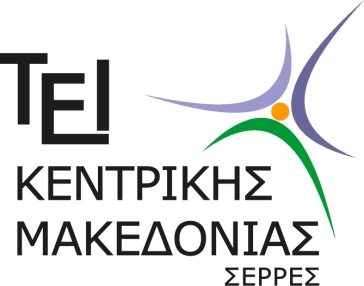 ΕΛΛΗΝΙΚΗ ΔΗΜΟΚΡΑΤΙΑTEΧΝΟΛΟΓΙΚΟ ΕΚΠΑΙΔΕΥΤΙΚΟ ΙΔΡΥΜΑ ΚΕΝΤΡΙΚΗΣ ΜΑΚΕΔΟΝΙΑΣΤΕΡΜΑ ΜΑΓΝΗΣΙΑΣ - 62124 ΣΕΡΡΕΣ